AUDIT TATA KELOLA TEKNOLOGI INFORMASI MENGGUNAKAN KERANGKA KERJA CONTROL OBJECTIVE FOR INFORMATION AND RELATED TECHNOLOGY (COBIT) VERSI 4.1 PADA DOMAIN ACQUIRE AND IMPLEMENT (STUDI KASUS: INSTITUT BISNIS DAN INFORMATIKA KWIK KIAN GIE)Oleh:Nama: Abigail AngelicaNIM: 40150055SkripsiDiajukan sebagai salah satu syaratuntuk memperoleh gelar Sarjana KomputerProgram Studi Sistem Informasi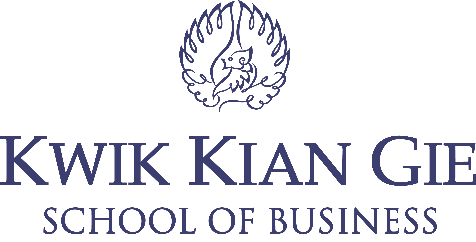 INSTITUT BISNIS dan INFORMATIKA KWIK KIAN GIEJAKARTASeptember 2019